ПОЛОЖЕНИЕМуниципального этапа Отборочных соревнований регионального чемпионата «Молодые профессионалы (Ворлдскиллс Россия)» для учащихся образовательных   организаций  Нюрбинского района по Эстетической косметологии.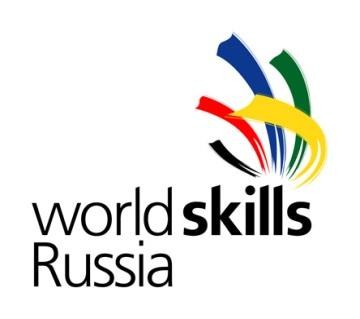 Дата проведения: 04.12.20 г.Компетенцию представляет: МБОУ «Убоянская СОШ»Описание профессиональной компетенции:«Эстетическая косметология». Именование работающего: косметик-эстетист, эстетист, технолог-эстетист (далее по тексту – Косметик).Предоставление услуг по косметическому уходу за лицом и телом путем механического, физического и химического воздействия в целях омоложения и коррекции проблемных зон, а также придания лицу индивидуальной выразительности, с использованием косметических средств. Услуги выполняются для удовлетворения эстетических потребностей клиента в соответствии с его пожеланиями, направлениями моды и с учетом его индивидуальных особенностей.Косметик имеет широкую квалификацию: выполняет услуги по уходу за лицом и телом, по массажу и SPA, ногтевому сервису и декоративной косметике. Косметик владеет методами тестирования кожи и фигуры;  может определить цветотип и индивидуальные особенности внешности клиента. Косметик способен давать консультации по выбору цветовой палитры макияжа, подбору персонального стиля, уходу за кожей и за телом; уходу за ногтями; по выбору и использованию косметических средств. Важный инструмент работы косметика – его собственные руки; также Косметик использует в своей работе специальные инструменты и технологическое оборудование, которое постоянно модернизируется. Косметики также занимаются розничной продажей средств по уходу за кожей, декоративной косметики, средств ухода за ногтями.Работа косметика требует знаний в области санитарии и гигиены основ дерматологии и кожных болезней; косметической химии и космецевтики; основ аппаратной косметологии; профессиональной этики и основ бизнеса в индустрии красоты. Чтобы предоставить клиенту качественное обслуживание, Косметик должен обладать знаниями о косметическом оборудовании,  об ингредиентах, используемых в косметике, о методах ухода за кожей и о том, как они влияют на кожу и тело. Консультирование по уходу за кожей требует знаний в области диетологии и физической культуры, кожных патологий и гигиены. Косметики также должны демонстрировать понимание работы электрических устройств, чтобы не навредить здоровью и безопасности клиентов во время процедур.Таким образом, работа косметика осуществляется на стыке различных дисциплин.Для косметика важны хорошие навыки коммуникации, социальные навыки, уважение к людям. Специалисты, работающие в косметической отрасли, также должны уметь выявить и интерпретировать желания и нужды тех клиентов,которым может быть сложно их сформулировать.
Профессиональные косметики работают в тесном контакте со специалистами из мира моды, СМИ, парикмахерами, врачами-косметологами, SPA-технологами, имиджмейкерами, визажистами-стилистами, мастерами ногтевого сервиса. Косметик должен следить за новинками отрасли в своей стране и за рубежом, постоянно совершенствуя и обновляя свои знания и профессиональные навыки. Для развития карьеры и профессионального развития косметику необходимо постоянно повышать квалификацию и развиваться, получать новые знания. Сегодня как никогда важно позитивное отношение к новым технологиям и их применению. Косметик должен быть здоров, уметь справиться с физической нагрузкой, особенно на опорно-двигательный аппарат. Справиться с нагрузками, возникающими во время работы, косметику помогает поддержание здорового образа жизни и регулярные занятия физическими упражнениями, а также соблюдение эргономики. Также важным навыком для косметика является стрессоустойчивость. Косметику приходится оказывать услуги большому количеству людей, поэтому важно овладеть навыками психо-гигиены и использовать приемы психологической разгрузки при работе с клиентами.Возрастная категория: 14-16лет.Требования к компетенцииВ ходе выполнения одного или нескольких модулей задания, перечисленных ниже, будут подвергаться проверке следующие навыки:Конкурсант обязан знать и понимать:• Назначение, применение, уход и техническое обслуживание всего оборудования, а также правила безопасности.• Существующие назначение, применение, уход и возможные риски, связанные с использованием различных средств и химических составов.• Подготавливать рабочее место и следить за тем, чтобы оно было чистым, безопасным и комфортным.• Поддерживать позитивный контакт, с клиентом в течение всей процедуры.• Получать обратную связь от клиента до окончания процедуры.• Планировать, подготавливать и выполнять каждую процедуру в рамках заданного времени. Сопоставлять пожелания клиента с его типом и особенностями кожи, их состоянием, предыдущими процедурами и уходом; получать согласие в отношении дальнейших действий.Конкурсант обязан уметь:Обеспечить обслуживание профессионально, безопасно и с соблюдением гигиенических требований;Определить правильный метод подготовки клиента к процедуре, учитывая ожидания и комфорт клиента;Определить правильные методы подготовки клиента и рабочей зоны к сложным процедурам;Определить цветотип и индивидуальные особенности внешности клиента.Выбрать косметические средства согласно типу кожи и потребностям клиента;В полном объеме провести процедуры по уходу за кожей лица, включая нанесение специализированных средств по уходу за кожей лица, чистку лица, массаж и использование аппаратов  для удовлетворения потребностей клиента;Провести процедуру маникюра или педикюра с применением полного спектра процедур и средств для удовлетворения потребностей клиента;;Нанести макияж для разных поводов, включая неординарные стили, элементы фейс- и бодиарта;Наносить различные виды покрытий (лак, гель-лак, гель, акрил);Обеспечить уход после процедур и советы по приобретению продуктовКРАТКОЕ ОПИСАНИЕ КОНКУРСНОГО ЗАДАНИЯОБЩИЕ ПОЛОЖЕНИЯ:Использовать во время работы медицинскую форму.Модель для конкурса предоставляется самим конкурсантом.Все необходимые аксессуары и приборы участники приносят с собой.Не допускается помощь руководителей и родителей во время выполнения конкурсной работы.Запрещается использование сотового телефона во время выполнения работы.1. ФОРМЫ УЧАСТИЯ В КОНКУРСЕИндивидуальный конкурс.2. ЗАДАНИЕ ДЛЯ КОНКУРСАСодержанием конкурсного задания являются услуги по уходу за внешностью и декорированию внешности. Конкурсанты выполняют процедуры на заранее отобранных моделях. Каждый вид услуги оценивается отдельно.Конкурсное задание включает уход за лицом, руками и ногтями, а также макияж.Окончательные аспекты критериев оценки уточняются членами жюри. Оценка производится в отношении процесса выполнения конкурсной работы. Если участник конкурса не выполняет требования техники безопасности, подвергает опасности себя или других конкурсантов, такой участник может быть отстранен от конкурса.Время и детали конкурсного задания в зависимости от конкурсных условий могут быть изменены членами жюри.Конкурсное задание должно выполняться по модульно.3. МОДУЛИ ЗАДАНИЯ И НЕОБХОДИМОЕ ВРЕМЯМодуль 1 Экспресс - уход за лицом - 1.5 часа Продемонстрировать подготовку себя и рабочего места к процедуре, в соответствии санитарно-гигиеническим требованиям.  Встретить клиента. Создать комфортную для клиента атмосферу.  Рабочее место подготовлено. Санитарно-гигиеническая обработка рабочих поверхностей оснащения и инструментов выполнена. Рабочий столик накрыт.  Клиент переодет в одноразовую процедурную одежду и тапочки (до выхода на площадку). Copyright © Союз «Ворлдскиллс Россия» (Эстетическая косметология) Типовое задание для РЧ 5  Состоялись знакомство с клиентом и краткий опрос.  Клиент размещен на кушетке в комфортной позе.  Косметик разместил корректно коврик и тапочки под кушеткой.  Косметик продезинфицировал руки антисептиком.  Провести процедуру демакияжа и поверхностного очищения кожи.  Выполнить экспресс-массаж лица, используя не менее 3 видов массажных приемов, как минимум 10 минут.  Массаж выполняется в правильной позе. Набор массажных приемов, темп и интенсивность воздействия, а также выбор массажного средства соответствуют потребностям клиента.  Маска нанесена, экспонирована и снята согласно протоколу ее проведения. Маска равномерно нанесена на лицо, края ровные, четкие. Кожа после маски сухая и чистая.  Выбрать и правильно применить косметические продукты для завершения ухода за кожей лица.  Поддерживать рабочее место в чистоте и порядке в ходе всей процедуры.  Соблюдать эргономику в течение всей процедуры.  Выполнить уборку рабочего места.Модуль 2Фантазийный маникюр  красным лаком – 1.5 часаРабочее место подготовлено к проведению процедуры в соответствии с санитарно-гигиеническими требованиями.Состоялись  встреча и размещение клиента; знакомство с клиентом.Одежда клиента защищена.Руки участника и клиента обработаны дезинфицирующим раствором; косметик надел перчатки.Декоративное покрытие (яркий лак) удалено тщательно, без следов на коже.Проведены осмотра и диагностики ногтей и кистей рук клиента.С клиентом согласованы формы и длины ногтей.Качество опиливания ногтей соответствует стандарту (выбор, положение и направление движений пилкой).Нанесено средство для кутикулы.Проведена ванночка для рук.Массаж рук до локтя выполненДеликатно очистить зону кутикулы от наслоений отмершей кожи и кутикулы, используя атравматичные инструменты (увлажненный нож для кутикулы/шабер/апельсиновую палочку/ копытце; кусачки разрешается применять только для удаления заусенцев).Ногтевые пластины обезжирены.Нанести на ногти базовое покрытие , 2 слоя лака (красного цвета) и закрепить.Фэшн макияж с элементами декорирования.- 2 часаКосметик готов к выполнению макияжа. Рабочее место подготовлено к выполнению макияжа в соответствии с  санитарно-гигиеническими требованиями.Клиент подготовлен к процедуре.Цветовая гамма макияжа подобрана с учетом цветотипа клиентаОпределены зоны лица, где требуется коррекция.Видимые дефекты кожи скорректированы (синяки под глазами, веснушки и пигментные пятна, сосуды и покраснения)Нанесены тональная основа, румяна.Выполнена свето - и цветокоррекция лица.Инструменты для нанесения макияжа аккуратно расположены в зоне оказания услуги и правильно используются, в соответствии с технологией и санитарно-гигиеническими требованиями.Макияж нанесен симметрично. Пропорции выдержаны, черты лица не искажены.Соблюдены законы цветометрии.Соблюдены законы композиции.Средства декоративной косметики (тон, румяна, тени) хорошо растушеваны на    коже. Растушевки «чистые».Контуры глаз и губ четкие, ровные.Модель подготовлена к демонстрации работы.По окончании процедуры рабочее место приведено в порядок.МАТЕРИАЛЫ И ОБОРУДОВАНИЕ, ЗАПРЕЩЕННЫЕ НА ПЛОЩАДКЕ Любые материалы и оборудование, имеющиеся при себе у участников, необходимо предъявить Экспертам. Жюри имеет право запретить использование любых предметов, которые будут сочтены не относящимися к Прикладной эстетике, потенциально опасными для клиентов и участников, или же могущими дать участнику несправедливое преимущество.Использование любых не профессиональных инструментов должно быть согласовано с экспертами, ответственными за проверку тулбоксов и с Главным экспертом. Организационный взнос с участника (под вопросом)Отв. Алексеева Лариса Николаевна, к.т. +9241621499Эл. адрес: uboyanschool@yandex.ruПриложение 1ФОРМА ЗАЯВКИ (в формате Excel)№ п/пНаименование модуляРабочее времяВремя на задание 1Модуль 1:  Экспресс – уход за лицом10.30-12.001.5  часа 2Модуль 2: Фантазийный маникюр  красным лаком на накладных ногтях.Фэшн макияж с элементами декорирования. 14.00-16.001.5  часа 2 часаИТОГО5 часап/№возрастная категорияКомпетенция Имя отчествоФамилияДата/месяц/год рождения (М,Ж)Образ. учреждениеКлассРук-льконтактный телефон адрес эл.почты 1234